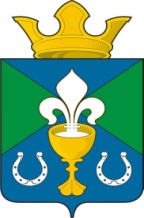 Российская Федерация Свердловская областьГЛАВА МУНИЦИПАЛЬНОГО ОБРАЗОВАНИЯ«ОБУХОВСКОЕ СЕЛЬСКОЕ ПОСЕЛЕНИЕ»ПОСТАНОВЛЕНИЕот 22.12.2017 года                              № 319                                    с. ОбуховскоеО внесении изменений в постановление главы муниципального образования «Обуховское сельское поселение» от 29.02.2016 года №51 «Об утверждении бюджетного прогноза муниципального образования «Обуховское сельское поселение» на долгосрочный период до 2030 года»(в редакции от 23.12.2016г. № 449) В соответствии с пунктом 1 статьи 10 Закона Свердловской области от 15 июня 2015 года N 45-ОЗ "О стратегическом планировании в Российской Федерации, осуществляемом на территории Свердловской области", Постановлением главы муниципального образования «Обуховское сельское поселение» от 09.09.2015 года  N256 "Об утверждении Порядка разработки и утверждения бюджетного прогноза муниципального образования «Обуховское сельское поселение» на долгосрочный период", в целях осуществления долгосрочного бюджетного планирования в муниципальном образовании «Обуховское сельское поселение»,ПОСТАНОВЛЯЮ:1. Утвердить бюджетный прогноз муниципального образования «Обуховское сельское поселение» на долгосрочный период до 2030 года, изложив приложение № 1,2 в новой редакции (прилагается).2.  Контроль за исполнением настоящего постановления возложить на начальника Финансового управления администрации муниципального образования Камышловский муниципальный район.3. Настоящее постановление главы муниципального образования «Обуховское сельское поселение» разместить на официальном сайте администрации муниципального образования «Обуховское сельское поселение» и в сети Интернет по адресу: www.обуховское.рф.Глава муниципального образования«Обуховское сельское поселение»                                          В.И. ВерхорубовПриложение N 1к бюджетному прогнозумуниципального образования«Обуховское сельское поселение»на долгосрочный периоддо 2030 годаПРОГНОЗОСНОВНЫХ ХАРАКТЕРИСТИК БЮДЖЕТАМУНИЦИПАЛЬНОГО ОБРАЗОВАНИЯ «ОБУХОВСКОЕ СЕЛЬСКОЕ ПОСЕЛЕНИЕ» (тыс. рублей)Приложение N 2к бюджетному прогнозумуниципального образования«Обуховское сельское поселение»на долгосрочный периоддо 2030 годаПОКАЗАТЕЛИФИНАНСОВОГО ОБЕСПЕЧЕНИЯ МУНИЦИПАЛЬНЫХ ПРОГРАМММУНИЦИПАЛЬНОГО ОБРАЗОВАНИЯ «ОБУХОВСКОЕ СЕЛЬСКОЕ ПОСЕЛЕНИЕ» НА ПЕРИОД ИХ ДЕЙСТВИЯЗА СЧЕТ СРЕДСТВ МЕСТНОГО БЮДЖЕТА(тыс. рублей)N строкиПоказатель2016 год2017 год2018 год2019 год2020 год2021 год2022 год2023 год2024 год2025 год2026 год2027 год2028 год2029 год2030 год1.Бюджет муниципального образования «Обуховское сельское поселение»Бюджет муниципального образования «Обуховское сельское поселение»Бюджет муниципального образования «Обуховское сельское поселение»Бюджет муниципального образования «Обуховское сельское поселение»Бюджет муниципального образования «Обуховское сельское поселение»Бюджет муниципального образования «Обуховское сельское поселение»Бюджет муниципального образования «Обуховское сельское поселение»Бюджет муниципального образования «Обуховское сельское поселение»Бюджет муниципального образования «Обуховское сельское поселение»Бюджет муниципального образования «Обуховское сельское поселение»Бюджет муниципального образования «Обуховское сельское поселение»Бюджет муниципального образования «Обуховское сельское поселение»Бюджет муниципального образования «Обуховское сельское поселение»Бюджет муниципального образования «Обуховское сельское поселение»Бюджет муниципального образования «Обуховское сельское поселение»Бюджет муниципального образования «Обуховское сельское поселение»2.Общий объем доходов45567,849004,072632,054844,854853,354045,157074,460304,863718,066798,169776,073174,176725,280478,684406,03.Общий объем расходов45567,849004,072632,054844,854853,354045,157074,460304,863718,066798,169776,073174,176725,280478,684406,04.Дефицит/профицит0,00,00,00,00,00,00,00,00,00,00,00,00,00,00,05.Муниципальный долг МО «Обуховское сельское поселение» на первое января0,00,00,00,00,00,00,00,00,00,00,00,00,00,00,0N строкиНаименование муниципальной программы муниципального образования «Обуховское сельское поселение»Расходы местного бюджета на финансовое обеспечение реализации муниципальных программРасходы местного бюджета на финансовое обеспечение реализации муниципальных программРасходы местного бюджета на финансовое обеспечение реализации муниципальных программРасходы местного бюджета на финансовое обеспечение реализации муниципальных программРасходы местного бюджета на финансовое обеспечение реализации муниципальных программN строкиНаименование муниципальной программы муниципального образования «Обуховское сельское поселение»2016 год2017 год2018 год2019 год2020 год12345671    Муниципальная программа "Совершенствование социально-экономической политики на территории муниципального образования "Обуховское сельское поселение" на период 2014-2020 годов"40563,343807,9065890,247589,5646238,622ИТОГО40563,343807,9065890,247589,5646238,62